Transportation Permission SlipMy child ______________________________, has permission to be transported to & from school and/or field trips by the Maquoketa Community school bus.Signed: ___________________________________ Date:__________________________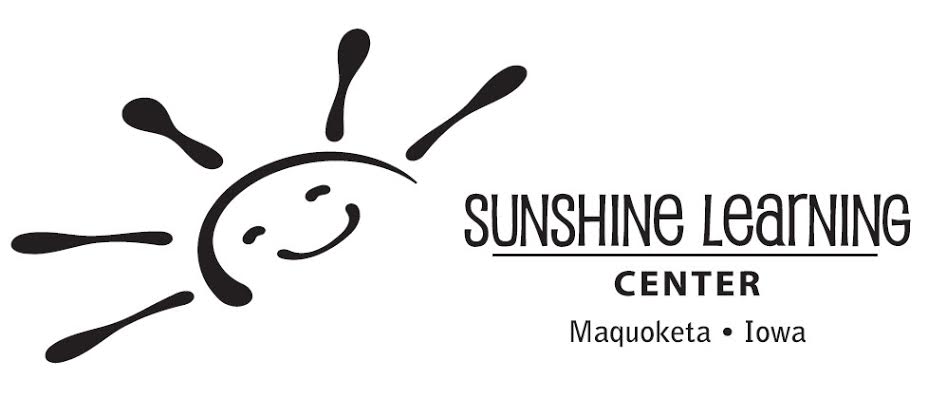 Transportation Permission SlipMy child ______________________________, has permission to be transported to & from school and/or field trips by the Maquoketa Community school bus.Signed: ___________________________________ Date:__________________________